Схема одномандатных избирательных округов для проведения выборов
депутатов Совета Чупинского городского поселенияГрафическое изображение схемы одномандатных избирательных округов, образованных для проведения выборов депутатов СоветаЧупинского городского поселенияНомер избирательного округаОписание границ избирательного округаЧисло избирателей1В округ входит часть территории Чупинского городского поселения:часть территории поселка городского типа Чупа:улицы: Гористая, Железнодорожная;часть улицы Пионерская: дом №57;переулок Гористый.2152В округ входит часть территории Чупинского городского поселения:часть территории поселка городского типа Чупа:улица Платонова; часть улицы Коргуева: дома с дома №7 по дом №9 включительно.2383В округ входит часть территории Чупинского городского поселения:часть территории поселка городского типа Чупа:улица Приозерная;часть улицы Коргуева: дома с дома №1 по дом №6 включительно и дом №142464В округ входит часть территории Чупинского городского поселения:часть территории поселка городского типа Чупа:часть улицы Пионерская: дома №№ 61, 63, 65, 67, 69, 73, 75, 77, 79, 84, 92, 96.2485В округ входит часть территории Чупинского городского поселения:часть территории поселка городского типа Чупа:часть улицы Пионерская: дома №№ 51, 52, 53, 54, 55, 64, 66, 68, 70, 72, 74, 74А, 74Б, 74В, 76, 82, 86.2376В округ входит часть территории Чупинского городского поселения:часть территории поселка городского типа Чупа:улицы: Береговая, Вокзальная, Дорожная, Прибрежная, Речная, Ручьевая, Шоссейная.2127В округ входит часть территории Чупинского городского поселения:часть территории поселка городского типа Чупа:улицы: Заречная, Морская, Северная, Сосновый Бор, Чупинка.2468В округ входит часть территории Чупинского городского поселения:часть территории поселка городского типа Чупа:улицы: Клубная, Приморская, Слюдяная, Советская;часть улицы Пионерская: дома с начала улицы по дом №10 включительно и дома №№ 12, 14, 16.2139В округ входит часть территории Чупинского городского поселения:часть территории поселка городского типа Чупа:улица Школьная;часть улицы Пионерская: дома №№ 11, 13, 15 и дома с дома №17 по дом №48 включительно.21710В округ входит часть территории Чупинского городского поселения:часть территории поселка городского типа Чупа:часть улицы Пионерская: дома №№48А, 50, 56.248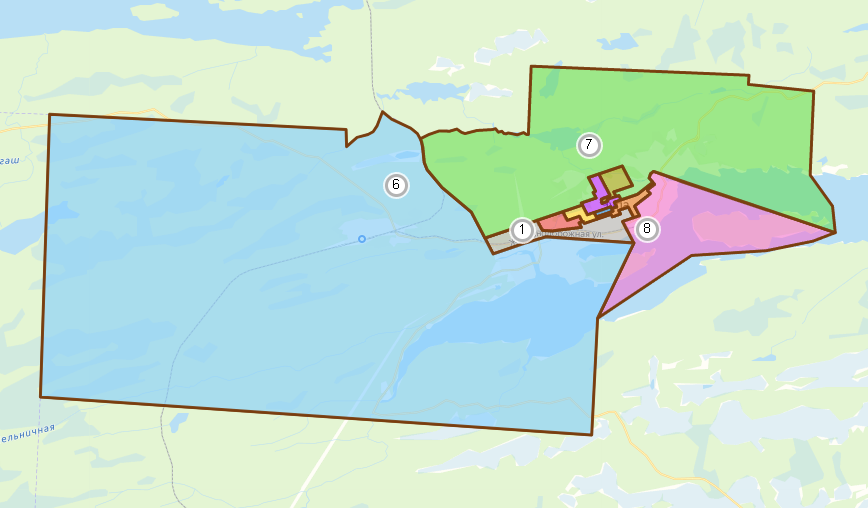 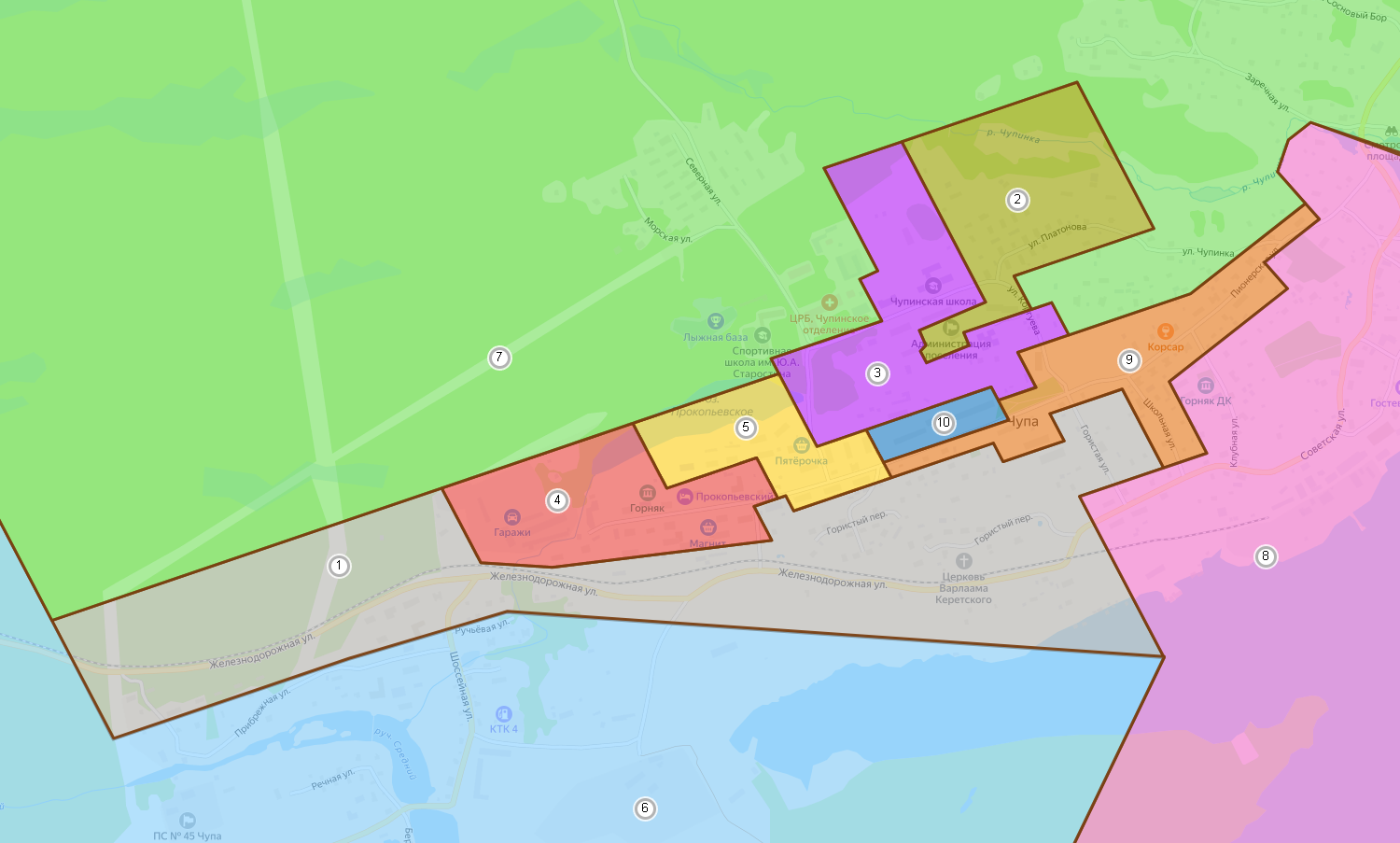 